Priloge:PRILOGA 2: Podatki o izvedbi notranjih postopkov pred odločitvijo na seji vlade, PRILOGA 3: Predlog sklepa Vlade RS,PRILOGA 4: Obrazložitev,PRILOGA 5: Tabela (obrazec 3),  PRILOGA 6: Sklep o potrditvi DIIP z dne 19. 1. 2021.PRILOGA 3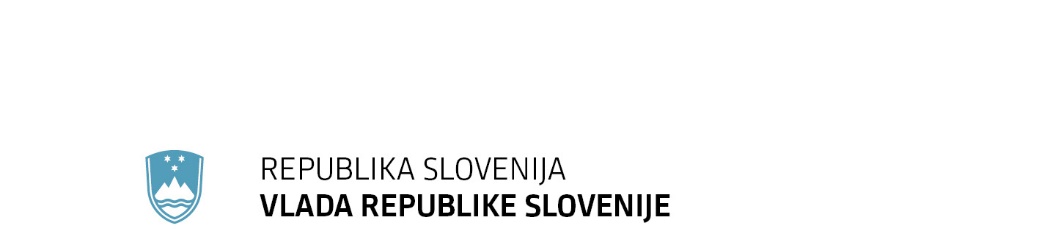 Gregorčičeva 20–25, Sl-1001 Ljubljana	T: +386 1 478 1000 	F: +386 1 478 1607	E: gp.gs@gov.si	http://www.vlada.si/Številka: …………………..Datum: ……………………Na podlagi 5. odstavka 31. člena Zakona o izvrševanju proračunov Republike Slovenije za leti 2021 in 2022 (Uradni list RS, št. 174/20 in 15/21 – ZDUOP; v nadaljevanju: ZIPRS2122) je Vlada Republike Slovenije na …. redni seji dne ... ... 2021 pod točko ……., sprejela naslednji SKLEPV veljavni Načrt razvojnih programov 2021-2024 se, skladno s podatki iz priložene tabele, uvrsti novi projekt 3330-21-0010 Gradnja prizidka k objektu CIRIUS Kamnik.mag. Janja Garvas HočevarV. D. GENERALNEGA SEKRETARJAPriloga: Tabela.Sklep prejmejo:Ministrstvo za izobraževanje, znanost in šport, Služba Vlade RS za zakonodajo,Generalni sekretariat Vlade RS,Urad Vlade Republike Slovenije za komuniciranje, Ministrstvo za finance.PRILOGA 4OBRAZLOŽITEV:Vladno gradivo je namenjeno uvrstitvi novega projekta 3330-21-0010 Gradnja prizidka k objektu CIRIUS Kamnik, ki ne predvideva povečanja odhodkov iz državnega proračuna, ker gre za prerazporeditev sredstev v okviru Finančnega načrta MIZŠ.CIRIUS Kamnik je javni zavod, specializiran za vzgojo, izobraževanje in celostno usposabljanje otrok in mladostnikov z gibalno oviranostjo in drugimi motnjami, primanjkljaji in boleznimi. Izvaja vzgojno izobraževalne programe na nivoju osnovnošolskega in srednješolskega izobraževanja ter izobraževanja odraslih, istočasno pa nudi tudi visokokvalitetne zdravstvene storitve, med katerimi so poleg specialističnih ambulant tudi različne sodobne metode fizioterapije, delovne terapije, logopedije in zdravstvene nege. Zavod, kot sodoben republiški center daje velik poudarek vzgojnim dejavnostim s pestro izbiro prostočasnih dejavnosti, prilagojenih športov in projektov, v ospredje se postavlja povezovanje z okoljem in šolo za samostojno življenje otrok in mladostnikov z gibalno oviranostjo in drugimi motnjami, primanjkljaji in boleznimi.Namen investicije je zagotoviti manjkajoče šolske in terapevtske prostore za otroke in mladostnike z gibalno oviranostjo ter drugimi motnjami, primanjkljaji in boleznimi, s katerimi zagotavlja boljše pogoje, izobraževanje, izvajanja programa po posebnih programih in s tem izboljšanje kakovosti učnega okolja za učence. Cilj investicije je izgradnja prizidka za izvajanje posebnega programa vzgoje in izobraževanja ki zagotavlja ustrezne površine za izvajanje dejavnosti izobraževanja in terapij otrok in mladostnikov z gibalno oviranostjo ter drugimi motnjami, primanjkljaji in boleznimi ob upoštevanju normativov in standardov za izvajanje programa določenih s pravilniki, ki s tem izboljša kakovost učnega okolja za učence.Investicija tako predvidena prizidavo novega prizidka P+2, površine 1.043,80 m2 na vzhodnem delu telovadnice, kot najboljša možna povezava do prostorov centra in je neposredno povezan z ostalimi nizi povezav obstoječih stavb, arhitekturno umeščen v obstoječi kompleks z načinom ogrevanja in prezračevanja na enak oziroma podoben način, kot obstoječe stavbe ter priklopljen na obstoječi sistem kotlovnice. Dozidava obsega dve etaži: pritličje in nadstropje. Zavod s dozidavo pridobi 6 učilnic s prostori za počitek, spremljajoče fizioterapevtske prostore s sanitarijami za invalide ter ostale spremljajoče prostore.Izhodišče pri prometni ureditvi oziroma dovoz porabnikov do objekta. Upošteva se ureditev dovozne ceste preko treh parkirišč s povezavo do spodnjega zunanjega prostora – igrišča, ki se opcijsko lahko spremeni v parkirišča s pridobitvijo dodatnih 47 parkirnih mest za obiskovalce oziroma starše otrok in mladostnikov z gibalno oviranostjo in drugimi motnjami, primanjkljaji in boleznimi.Ocenjena vrednost obravnavane investicije prizidave stavbe po idejni zasnovi v tekočih cenah je ocenjena na 1.966.052 EUR z DDV, pri čemer odbitni delež zavoda znaša 3%, tj. 48.346 EUR. Ocenjena vrednost investicije v tekočih cenah z upoštevanjem odbitnega deleža DDV tako znaša  1.917.706 EUR, od tega financiranje MIZŠ v višini 1.100.000 EUR, sredstva zavoda v višini 569.813 EUR in ostali način financiranja (EKO sklad in drugi razpisi v javnem sektorju) v višini  247.893 EUR, v obdobju 2021-2022.Pričetek gradnje prizidka k objektu CIRIUS Kamnik je predvidoma junij 2021, zaključek december 2022.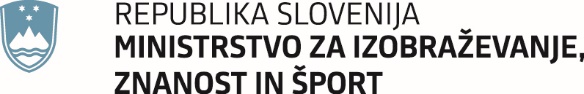 Masarykova cesta 161000 Ljubljana	Gp.mizs@gov.siMasarykova cesta 161000 Ljubljana	Gp.mizs@gov.siMasarykova cesta 161000 Ljubljana	Gp.mizs@gov.siMasarykova cesta 161000 Ljubljana	Gp.mizs@gov.siMasarykova cesta 161000 Ljubljana	Gp.mizs@gov.siMasarykova cesta 161000 Ljubljana	Gp.mizs@gov.siMasarykova cesta 161000 Ljubljana	Gp.mizs@gov.siŠtevilka: 4110-11/2021/4Številka: 4110-11/2021/4Številka: 4110-11/2021/4Številka: 4110-11/2021/4Številka: 4110-11/2021/4Številka: 4110-11/2021/4Številka: 4110-11/2021/4Ljubljana, 25.3.2021Ljubljana, 25.3.2021Ljubljana, 25.3.2021Ljubljana, 25.3.2021Ljubljana, 25.3.2021Ljubljana, 25.3.2021Ljubljana, 25.3.2021GENERALNI SEKRETARIAT VLADE REPUBLIKE SLOVENIJEGp.gs@gov.siGENERALNI SEKRETARIAT VLADE REPUBLIKE SLOVENIJEGp.gs@gov.siGENERALNI SEKRETARIAT VLADE REPUBLIKE SLOVENIJEGp.gs@gov.siGENERALNI SEKRETARIAT VLADE REPUBLIKE SLOVENIJEGp.gs@gov.siGENERALNI SEKRETARIAT VLADE REPUBLIKE SLOVENIJEGp.gs@gov.siGENERALNI SEKRETARIAT VLADE REPUBLIKE SLOVENIJEGp.gs@gov.siGENERALNI SEKRETARIAT VLADE REPUBLIKE SLOVENIJEGp.gs@gov.siZADEVA:	Uvrstitev novega projekta 3330-21-0010 Gradnja prizidka k objektu CIRIUS Kamnik v Načrt razvojnih programov 2021-2024 – predlog za obravnavoZADEVA:	Uvrstitev novega projekta 3330-21-0010 Gradnja prizidka k objektu CIRIUS Kamnik v Načrt razvojnih programov 2021-2024 – predlog za obravnavoZADEVA:	Uvrstitev novega projekta 3330-21-0010 Gradnja prizidka k objektu CIRIUS Kamnik v Načrt razvojnih programov 2021-2024 – predlog za obravnavoZADEVA:	Uvrstitev novega projekta 3330-21-0010 Gradnja prizidka k objektu CIRIUS Kamnik v Načrt razvojnih programov 2021-2024 – predlog za obravnavoZADEVA:	Uvrstitev novega projekta 3330-21-0010 Gradnja prizidka k objektu CIRIUS Kamnik v Načrt razvojnih programov 2021-2024 – predlog za obravnavoZADEVA:	Uvrstitev novega projekta 3330-21-0010 Gradnja prizidka k objektu CIRIUS Kamnik v Načrt razvojnih programov 2021-2024 – predlog za obravnavoZADEVA:	Uvrstitev novega projekta 3330-21-0010 Gradnja prizidka k objektu CIRIUS Kamnik v Načrt razvojnih programov 2021-2024 – predlog za obravnavoZADEVA:	Uvrstitev novega projekta 3330-21-0010 Gradnja prizidka k objektu CIRIUS Kamnik v Načrt razvojnih programov 2021-2024 – predlog za obravnavoZADEVA:	Uvrstitev novega projekta 3330-21-0010 Gradnja prizidka k objektu CIRIUS Kamnik v Načrt razvojnih programov 2021-2024 – predlog za obravnavoZADEVA:	Uvrstitev novega projekta 3330-21-0010 Gradnja prizidka k objektu CIRIUS Kamnik v Načrt razvojnih programov 2021-2024 – predlog za obravnavoZADEVA:	Uvrstitev novega projekta 3330-21-0010 Gradnja prizidka k objektu CIRIUS Kamnik v Načrt razvojnih programov 2021-2024 – predlog za obravnavoZADEVA:	Uvrstitev novega projekta 3330-21-0010 Gradnja prizidka k objektu CIRIUS Kamnik v Načrt razvojnih programov 2021-2024 – predlog za obravnavoZADEVA:	Uvrstitev novega projekta 3330-21-0010 Gradnja prizidka k objektu CIRIUS Kamnik v Načrt razvojnih programov 2021-2024 – predlog za obravnavo1. Predlog sklepov vlade:1. Predlog sklepov vlade:1. Predlog sklepov vlade:1. Predlog sklepov vlade:1. Predlog sklepov vlade:1. Predlog sklepov vlade:1. Predlog sklepov vlade:1. Predlog sklepov vlade:1. Predlog sklepov vlade:1. Predlog sklepov vlade:1. Predlog sklepov vlade:1. Predlog sklepov vlade:1. Predlog sklepov vlade:Na podlagi 5. odstavka 31. člena Zakona o izvrševanju proračunov Republike Slovenije za leti 2021 in 2022 (Uradni list RS, št. 174/20 in 15/21 – ZDUOP; v nadaljevanju: ZIPRS2122) je Vlada Republike Slovenije na …. redni seji dne ... ... 2021 pod točko ……., sprejela naslednji SKLEPV veljavni Načrt razvojnih programov 2021-2024 se, skladno s podatki iz priložene tabele, uvrsti novi projekt 3330-21-0010 Gradnja prizidka k objektu CIRIUS Kamnik.mag. Janja Garvas HočevarV. D. GENERALNEGA SEKRETARJAPrilogi: Predlog sklepa Vlade RS,Tabela.Sklep prejmejo:Ministrstvo za izobraževanje, znanost in šport, Služba Vlade RS za zakonodajo,Generalni sekretariat Vlade RS,Urad Vlade Republike Slovenije za komuniciranje, Ministrstvo za finance.Na podlagi 5. odstavka 31. člena Zakona o izvrševanju proračunov Republike Slovenije za leti 2021 in 2022 (Uradni list RS, št. 174/20 in 15/21 – ZDUOP; v nadaljevanju: ZIPRS2122) je Vlada Republike Slovenije na …. redni seji dne ... ... 2021 pod točko ……., sprejela naslednji SKLEPV veljavni Načrt razvojnih programov 2021-2024 se, skladno s podatki iz priložene tabele, uvrsti novi projekt 3330-21-0010 Gradnja prizidka k objektu CIRIUS Kamnik.mag. Janja Garvas HočevarV. D. GENERALNEGA SEKRETARJAPrilogi: Predlog sklepa Vlade RS,Tabela.Sklep prejmejo:Ministrstvo za izobraževanje, znanost in šport, Služba Vlade RS za zakonodajo,Generalni sekretariat Vlade RS,Urad Vlade Republike Slovenije za komuniciranje, Ministrstvo za finance.Na podlagi 5. odstavka 31. člena Zakona o izvrševanju proračunov Republike Slovenije za leti 2021 in 2022 (Uradni list RS, št. 174/20 in 15/21 – ZDUOP; v nadaljevanju: ZIPRS2122) je Vlada Republike Slovenije na …. redni seji dne ... ... 2021 pod točko ……., sprejela naslednji SKLEPV veljavni Načrt razvojnih programov 2021-2024 se, skladno s podatki iz priložene tabele, uvrsti novi projekt 3330-21-0010 Gradnja prizidka k objektu CIRIUS Kamnik.mag. Janja Garvas HočevarV. D. GENERALNEGA SEKRETARJAPrilogi: Predlog sklepa Vlade RS,Tabela.Sklep prejmejo:Ministrstvo za izobraževanje, znanost in šport, Služba Vlade RS za zakonodajo,Generalni sekretariat Vlade RS,Urad Vlade Republike Slovenije za komuniciranje, Ministrstvo za finance.Na podlagi 5. odstavka 31. člena Zakona o izvrševanju proračunov Republike Slovenije za leti 2021 in 2022 (Uradni list RS, št. 174/20 in 15/21 – ZDUOP; v nadaljevanju: ZIPRS2122) je Vlada Republike Slovenije na …. redni seji dne ... ... 2021 pod točko ……., sprejela naslednji SKLEPV veljavni Načrt razvojnih programov 2021-2024 se, skladno s podatki iz priložene tabele, uvrsti novi projekt 3330-21-0010 Gradnja prizidka k objektu CIRIUS Kamnik.mag. Janja Garvas HočevarV. D. GENERALNEGA SEKRETARJAPrilogi: Predlog sklepa Vlade RS,Tabela.Sklep prejmejo:Ministrstvo za izobraževanje, znanost in šport, Služba Vlade RS za zakonodajo,Generalni sekretariat Vlade RS,Urad Vlade Republike Slovenije za komuniciranje, Ministrstvo za finance.Na podlagi 5. odstavka 31. člena Zakona o izvrševanju proračunov Republike Slovenije za leti 2021 in 2022 (Uradni list RS, št. 174/20 in 15/21 – ZDUOP; v nadaljevanju: ZIPRS2122) je Vlada Republike Slovenije na …. redni seji dne ... ... 2021 pod točko ……., sprejela naslednji SKLEPV veljavni Načrt razvojnih programov 2021-2024 se, skladno s podatki iz priložene tabele, uvrsti novi projekt 3330-21-0010 Gradnja prizidka k objektu CIRIUS Kamnik.mag. Janja Garvas HočevarV. D. GENERALNEGA SEKRETARJAPrilogi: Predlog sklepa Vlade RS,Tabela.Sklep prejmejo:Ministrstvo za izobraževanje, znanost in šport, Služba Vlade RS za zakonodajo,Generalni sekretariat Vlade RS,Urad Vlade Republike Slovenije za komuniciranje, Ministrstvo za finance.Na podlagi 5. odstavka 31. člena Zakona o izvrševanju proračunov Republike Slovenije za leti 2021 in 2022 (Uradni list RS, št. 174/20 in 15/21 – ZDUOP; v nadaljevanju: ZIPRS2122) je Vlada Republike Slovenije na …. redni seji dne ... ... 2021 pod točko ……., sprejela naslednji SKLEPV veljavni Načrt razvojnih programov 2021-2024 se, skladno s podatki iz priložene tabele, uvrsti novi projekt 3330-21-0010 Gradnja prizidka k objektu CIRIUS Kamnik.mag. Janja Garvas HočevarV. D. GENERALNEGA SEKRETARJAPrilogi: Predlog sklepa Vlade RS,Tabela.Sklep prejmejo:Ministrstvo za izobraževanje, znanost in šport, Služba Vlade RS za zakonodajo,Generalni sekretariat Vlade RS,Urad Vlade Republike Slovenije za komuniciranje, Ministrstvo za finance.Na podlagi 5. odstavka 31. člena Zakona o izvrševanju proračunov Republike Slovenije za leti 2021 in 2022 (Uradni list RS, št. 174/20 in 15/21 – ZDUOP; v nadaljevanju: ZIPRS2122) je Vlada Republike Slovenije na …. redni seji dne ... ... 2021 pod točko ……., sprejela naslednji SKLEPV veljavni Načrt razvojnih programov 2021-2024 se, skladno s podatki iz priložene tabele, uvrsti novi projekt 3330-21-0010 Gradnja prizidka k objektu CIRIUS Kamnik.mag. Janja Garvas HočevarV. D. GENERALNEGA SEKRETARJAPrilogi: Predlog sklepa Vlade RS,Tabela.Sklep prejmejo:Ministrstvo za izobraževanje, znanost in šport, Služba Vlade RS za zakonodajo,Generalni sekretariat Vlade RS,Urad Vlade Republike Slovenije za komuniciranje, Ministrstvo za finance.Na podlagi 5. odstavka 31. člena Zakona o izvrševanju proračunov Republike Slovenije za leti 2021 in 2022 (Uradni list RS, št. 174/20 in 15/21 – ZDUOP; v nadaljevanju: ZIPRS2122) je Vlada Republike Slovenije na …. redni seji dne ... ... 2021 pod točko ……., sprejela naslednji SKLEPV veljavni Načrt razvojnih programov 2021-2024 se, skladno s podatki iz priložene tabele, uvrsti novi projekt 3330-21-0010 Gradnja prizidka k objektu CIRIUS Kamnik.mag. Janja Garvas HočevarV. D. GENERALNEGA SEKRETARJAPrilogi: Predlog sklepa Vlade RS,Tabela.Sklep prejmejo:Ministrstvo za izobraževanje, znanost in šport, Služba Vlade RS za zakonodajo,Generalni sekretariat Vlade RS,Urad Vlade Republike Slovenije za komuniciranje, Ministrstvo za finance.Na podlagi 5. odstavka 31. člena Zakona o izvrševanju proračunov Republike Slovenije za leti 2021 in 2022 (Uradni list RS, št. 174/20 in 15/21 – ZDUOP; v nadaljevanju: ZIPRS2122) je Vlada Republike Slovenije na …. redni seji dne ... ... 2021 pod točko ……., sprejela naslednji SKLEPV veljavni Načrt razvojnih programov 2021-2024 se, skladno s podatki iz priložene tabele, uvrsti novi projekt 3330-21-0010 Gradnja prizidka k objektu CIRIUS Kamnik.mag. Janja Garvas HočevarV. D. GENERALNEGA SEKRETARJAPrilogi: Predlog sklepa Vlade RS,Tabela.Sklep prejmejo:Ministrstvo za izobraževanje, znanost in šport, Služba Vlade RS za zakonodajo,Generalni sekretariat Vlade RS,Urad Vlade Republike Slovenije za komuniciranje, Ministrstvo za finance.Na podlagi 5. odstavka 31. člena Zakona o izvrševanju proračunov Republike Slovenije za leti 2021 in 2022 (Uradni list RS, št. 174/20 in 15/21 – ZDUOP; v nadaljevanju: ZIPRS2122) je Vlada Republike Slovenije na …. redni seji dne ... ... 2021 pod točko ……., sprejela naslednji SKLEPV veljavni Načrt razvojnih programov 2021-2024 se, skladno s podatki iz priložene tabele, uvrsti novi projekt 3330-21-0010 Gradnja prizidka k objektu CIRIUS Kamnik.mag. Janja Garvas HočevarV. D. GENERALNEGA SEKRETARJAPrilogi: Predlog sklepa Vlade RS,Tabela.Sklep prejmejo:Ministrstvo za izobraževanje, znanost in šport, Služba Vlade RS za zakonodajo,Generalni sekretariat Vlade RS,Urad Vlade Republike Slovenije za komuniciranje, Ministrstvo za finance.Na podlagi 5. odstavka 31. člena Zakona o izvrševanju proračunov Republike Slovenije za leti 2021 in 2022 (Uradni list RS, št. 174/20 in 15/21 – ZDUOP; v nadaljevanju: ZIPRS2122) je Vlada Republike Slovenije na …. redni seji dne ... ... 2021 pod točko ……., sprejela naslednji SKLEPV veljavni Načrt razvojnih programov 2021-2024 se, skladno s podatki iz priložene tabele, uvrsti novi projekt 3330-21-0010 Gradnja prizidka k objektu CIRIUS Kamnik.mag. Janja Garvas HočevarV. D. GENERALNEGA SEKRETARJAPrilogi: Predlog sklepa Vlade RS,Tabela.Sklep prejmejo:Ministrstvo za izobraževanje, znanost in šport, Služba Vlade RS za zakonodajo,Generalni sekretariat Vlade RS,Urad Vlade Republike Slovenije za komuniciranje, Ministrstvo za finance.Na podlagi 5. odstavka 31. člena Zakona o izvrševanju proračunov Republike Slovenije za leti 2021 in 2022 (Uradni list RS, št. 174/20 in 15/21 – ZDUOP; v nadaljevanju: ZIPRS2122) je Vlada Republike Slovenije na …. redni seji dne ... ... 2021 pod točko ……., sprejela naslednji SKLEPV veljavni Načrt razvojnih programov 2021-2024 se, skladno s podatki iz priložene tabele, uvrsti novi projekt 3330-21-0010 Gradnja prizidka k objektu CIRIUS Kamnik.mag. Janja Garvas HočevarV. D. GENERALNEGA SEKRETARJAPrilogi: Predlog sklepa Vlade RS,Tabela.Sklep prejmejo:Ministrstvo za izobraževanje, znanost in šport, Služba Vlade RS za zakonodajo,Generalni sekretariat Vlade RS,Urad Vlade Republike Slovenije za komuniciranje, Ministrstvo za finance.Na podlagi 5. odstavka 31. člena Zakona o izvrševanju proračunov Republike Slovenije za leti 2021 in 2022 (Uradni list RS, št. 174/20 in 15/21 – ZDUOP; v nadaljevanju: ZIPRS2122) je Vlada Republike Slovenije na …. redni seji dne ... ... 2021 pod točko ……., sprejela naslednji SKLEPV veljavni Načrt razvojnih programov 2021-2024 se, skladno s podatki iz priložene tabele, uvrsti novi projekt 3330-21-0010 Gradnja prizidka k objektu CIRIUS Kamnik.mag. Janja Garvas HočevarV. D. GENERALNEGA SEKRETARJAPrilogi: Predlog sklepa Vlade RS,Tabela.Sklep prejmejo:Ministrstvo za izobraževanje, znanost in šport, Služba Vlade RS za zakonodajo,Generalni sekretariat Vlade RS,Urad Vlade Republike Slovenije za komuniciranje, Ministrstvo za finance.2. Predlog za obravnavo predloga zakona po nujnem ali skrajšanem postopku v državnem zboru z obrazložitvijo razlogov: 2. Predlog za obravnavo predloga zakona po nujnem ali skrajšanem postopku v državnem zboru z obrazložitvijo razlogov: 2. Predlog za obravnavo predloga zakona po nujnem ali skrajšanem postopku v državnem zboru z obrazložitvijo razlogov: 2. Predlog za obravnavo predloga zakona po nujnem ali skrajšanem postopku v državnem zboru z obrazložitvijo razlogov: 2. Predlog za obravnavo predloga zakona po nujnem ali skrajšanem postopku v državnem zboru z obrazložitvijo razlogov: 2. Predlog za obravnavo predloga zakona po nujnem ali skrajšanem postopku v državnem zboru z obrazložitvijo razlogov: 2. Predlog za obravnavo predloga zakona po nujnem ali skrajšanem postopku v državnem zboru z obrazložitvijo razlogov: 2. Predlog za obravnavo predloga zakona po nujnem ali skrajšanem postopku v državnem zboru z obrazložitvijo razlogov: 2. Predlog za obravnavo predloga zakona po nujnem ali skrajšanem postopku v državnem zboru z obrazložitvijo razlogov: 2. Predlog za obravnavo predloga zakona po nujnem ali skrajšanem postopku v državnem zboru z obrazložitvijo razlogov: 2. Predlog za obravnavo predloga zakona po nujnem ali skrajšanem postopku v državnem zboru z obrazložitvijo razlogov: 2. Predlog za obravnavo predloga zakona po nujnem ali skrajšanem postopku v državnem zboru z obrazložitvijo razlogov: 2. Predlog za obravnavo predloga zakona po nujnem ali skrajšanem postopku v državnem zboru z obrazložitvijo razlogov: /////////////3.a Osebe, odgovorne za strokovno pripravo in usklajenost gradiva:3.a Osebe, odgovorne za strokovno pripravo in usklajenost gradiva:3.a Osebe, odgovorne za strokovno pripravo in usklajenost gradiva:3.a Osebe, odgovorne za strokovno pripravo in usklajenost gradiva:3.a Osebe, odgovorne za strokovno pripravo in usklajenost gradiva:3.a Osebe, odgovorne za strokovno pripravo in usklajenost gradiva:3.a Osebe, odgovorne za strokovno pripravo in usklajenost gradiva:3.a Osebe, odgovorne za strokovno pripravo in usklajenost gradiva:3.a Osebe, odgovorne za strokovno pripravo in usklajenost gradiva:3.a Osebe, odgovorne za strokovno pripravo in usklajenost gradiva:3.a Osebe, odgovorne za strokovno pripravo in usklajenost gradiva:3.a Osebe, odgovorne za strokovno pripravo in usklajenost gradiva:3.a Osebe, odgovorne za strokovno pripravo in usklajenost gradiva:Prof. dr. Simona Kustec, ministricamag. Boris Munišič, v.d. generalnega direktorja Direktorata za investicijeMira Koren Mlačnik, vodja sektorja za investicije v predšolsko in šolsko infrastrukturoProf. dr. Simona Kustec, ministricamag. Boris Munišič, v.d. generalnega direktorja Direktorata za investicijeMira Koren Mlačnik, vodja sektorja za investicije v predšolsko in šolsko infrastrukturoProf. dr. Simona Kustec, ministricamag. Boris Munišič, v.d. generalnega direktorja Direktorata za investicijeMira Koren Mlačnik, vodja sektorja za investicije v predšolsko in šolsko infrastrukturoProf. dr. Simona Kustec, ministricamag. Boris Munišič, v.d. generalnega direktorja Direktorata za investicijeMira Koren Mlačnik, vodja sektorja za investicije v predšolsko in šolsko infrastrukturoProf. dr. Simona Kustec, ministricamag. Boris Munišič, v.d. generalnega direktorja Direktorata za investicijeMira Koren Mlačnik, vodja sektorja za investicije v predšolsko in šolsko infrastrukturoProf. dr. Simona Kustec, ministricamag. Boris Munišič, v.d. generalnega direktorja Direktorata za investicijeMira Koren Mlačnik, vodja sektorja za investicije v predšolsko in šolsko infrastrukturoProf. dr. Simona Kustec, ministricamag. Boris Munišič, v.d. generalnega direktorja Direktorata za investicijeMira Koren Mlačnik, vodja sektorja za investicije v predšolsko in šolsko infrastrukturoProf. dr. Simona Kustec, ministricamag. Boris Munišič, v.d. generalnega direktorja Direktorata za investicijeMira Koren Mlačnik, vodja sektorja za investicije v predšolsko in šolsko infrastrukturoProf. dr. Simona Kustec, ministricamag. Boris Munišič, v.d. generalnega direktorja Direktorata za investicijeMira Koren Mlačnik, vodja sektorja za investicije v predšolsko in šolsko infrastrukturoProf. dr. Simona Kustec, ministricamag. Boris Munišič, v.d. generalnega direktorja Direktorata za investicijeMira Koren Mlačnik, vodja sektorja za investicije v predšolsko in šolsko infrastrukturoProf. dr. Simona Kustec, ministricamag. Boris Munišič, v.d. generalnega direktorja Direktorata za investicijeMira Koren Mlačnik, vodja sektorja za investicije v predšolsko in šolsko infrastrukturoProf. dr. Simona Kustec, ministricamag. Boris Munišič, v.d. generalnega direktorja Direktorata za investicijeMira Koren Mlačnik, vodja sektorja za investicije v predšolsko in šolsko infrastrukturoProf. dr. Simona Kustec, ministricamag. Boris Munišič, v.d. generalnega direktorja Direktorata za investicijeMira Koren Mlačnik, vodja sektorja za investicije v predšolsko in šolsko infrastrukturo3.b Zunanji strokovnjaki, ki so sodelovali pri pripravi dela ali celotnega gradiva:3.b Zunanji strokovnjaki, ki so sodelovali pri pripravi dela ali celotnega gradiva:3.b Zunanji strokovnjaki, ki so sodelovali pri pripravi dela ali celotnega gradiva:3.b Zunanji strokovnjaki, ki so sodelovali pri pripravi dela ali celotnega gradiva:3.b Zunanji strokovnjaki, ki so sodelovali pri pripravi dela ali celotnega gradiva:3.b Zunanji strokovnjaki, ki so sodelovali pri pripravi dela ali celotnega gradiva:3.b Zunanji strokovnjaki, ki so sodelovali pri pripravi dela ali celotnega gradiva:3.b Zunanji strokovnjaki, ki so sodelovali pri pripravi dela ali celotnega gradiva:3.b Zunanji strokovnjaki, ki so sodelovali pri pripravi dela ali celotnega gradiva:3.b Zunanji strokovnjaki, ki so sodelovali pri pripravi dela ali celotnega gradiva:3.b Zunanji strokovnjaki, ki so sodelovali pri pripravi dela ali celotnega gradiva:3.b Zunanji strokovnjaki, ki so sodelovali pri pripravi dela ali celotnega gradiva:3.b Zunanji strokovnjaki, ki so sodelovali pri pripravi dela ali celotnega gradiva://///////////4. Predstavniki vlade, ki bodo sodelovali pri delu državnega zbora:4. Predstavniki vlade, ki bodo sodelovali pri delu državnega zbora:4. Predstavniki vlade, ki bodo sodelovali pri delu državnega zbora:4. Predstavniki vlade, ki bodo sodelovali pri delu državnega zbora:4. Predstavniki vlade, ki bodo sodelovali pri delu državnega zbora:4. Predstavniki vlade, ki bodo sodelovali pri delu državnega zbora:4. Predstavniki vlade, ki bodo sodelovali pri delu državnega zbora:4. Predstavniki vlade, ki bodo sodelovali pri delu državnega zbora:4. Predstavniki vlade, ki bodo sodelovali pri delu državnega zbora:4. Predstavniki vlade, ki bodo sodelovali pri delu državnega zbora:4. Predstavniki vlade, ki bodo sodelovali pri delu državnega zbora:4. Predstavniki vlade, ki bodo sodelovali pri delu državnega zbora:4. Predstavniki vlade, ki bodo sodelovali pri delu državnega zbora://///////////5. Kratek povzetek gradiva:5. Kratek povzetek gradiva:5. Kratek povzetek gradiva:5. Kratek povzetek gradiva:5. Kratek povzetek gradiva:5. Kratek povzetek gradiva:5. Kratek povzetek gradiva:5. Kratek povzetek gradiva:5. Kratek povzetek gradiva:5. Kratek povzetek gradiva:5. Kratek povzetek gradiva:5. Kratek povzetek gradiva:5. Kratek povzetek gradiva:Vladno gradivo je namenjeno uvrstitvi novega projekta 3330-21-0010 Gradnja prizidka k objektu CIRIUS Kamnik, ki ne predvideva povečanja odhodkov iz državnega proračuna, ker gre za prerazporeditev sredstev v okviru Finančnega načrta MIZŠ.Namen investicije je zagotoviti manjkajoče šolske in terapevtske prostore za otroke in mladostnike z gibalno oviranostjo ter drugimi motnjami, primanjkljaji in boleznimi, s katerimi zagotavlja boljše pogoje, izobraževanje, izvajanja programa po posebnih programih in s tem izboljšanje kakovosti učnega okolja za učence. Cilj investicije je izgradnja prizidka za izvajanje posebnega programa vzgoje in izobraževanja površine 1.043,80 m2, ki zagotavlja ustrezne površine za izvajanje dejavnosti izobraževanja in terapij otrok in mladostnikov z gibalno oviranostjo ter drugimi motnjami, primanjkljaji in boleznimi ob upoštevanju normativov in standardov za izvajanje programa določenih s pravilniki, ki s tem izboljša kakovost učnega okolja za učence. Zavod s dozidavo pridobi 6 učilnic s prostori za počitek, spremljajoče fizioterapevtske prostore s sanitarijami za invalide ter ostale spremljajoče prostore.Ocenjena vrednost obravnavane investicije prizidave stavbe po idejni zasnovi v tekočih cenah je ocenjena na 1.966.052 EUR z DDV, pri čemer odbitni delež zavoda znaša 3%, tj. 48.346 EUR. Ocenjena vrednost investicije v tekočih cenah z upoštevanjem odbitnega deleža DDV tako znaša  1.917.706 EUR, od tega financiranje MIZŠ v višini 1.100.000 EUR, sredstva zavoda v višini 569.813 EUR in ostali način financiranja (EKO sklad in drugi razpisi v javnem sektorju) v višini  247.893 EUR, v obdobju 2021-2022.Pričetek gradnje prizidka k objektu CIRIUS Kamnik je predvidoma junij 2021, zaključek december 2022.Vladno gradivo je namenjeno uvrstitvi novega projekta 3330-21-0010 Gradnja prizidka k objektu CIRIUS Kamnik, ki ne predvideva povečanja odhodkov iz državnega proračuna, ker gre za prerazporeditev sredstev v okviru Finančnega načrta MIZŠ.Namen investicije je zagotoviti manjkajoče šolske in terapevtske prostore za otroke in mladostnike z gibalno oviranostjo ter drugimi motnjami, primanjkljaji in boleznimi, s katerimi zagotavlja boljše pogoje, izobraževanje, izvajanja programa po posebnih programih in s tem izboljšanje kakovosti učnega okolja za učence. Cilj investicije je izgradnja prizidka za izvajanje posebnega programa vzgoje in izobraževanja površine 1.043,80 m2, ki zagotavlja ustrezne površine za izvajanje dejavnosti izobraževanja in terapij otrok in mladostnikov z gibalno oviranostjo ter drugimi motnjami, primanjkljaji in boleznimi ob upoštevanju normativov in standardov za izvajanje programa določenih s pravilniki, ki s tem izboljša kakovost učnega okolja za učence. Zavod s dozidavo pridobi 6 učilnic s prostori za počitek, spremljajoče fizioterapevtske prostore s sanitarijami za invalide ter ostale spremljajoče prostore.Ocenjena vrednost obravnavane investicije prizidave stavbe po idejni zasnovi v tekočih cenah je ocenjena na 1.966.052 EUR z DDV, pri čemer odbitni delež zavoda znaša 3%, tj. 48.346 EUR. Ocenjena vrednost investicije v tekočih cenah z upoštevanjem odbitnega deleža DDV tako znaša  1.917.706 EUR, od tega financiranje MIZŠ v višini 1.100.000 EUR, sredstva zavoda v višini 569.813 EUR in ostali način financiranja (EKO sklad in drugi razpisi v javnem sektorju) v višini  247.893 EUR, v obdobju 2021-2022.Pričetek gradnje prizidka k objektu CIRIUS Kamnik je predvidoma junij 2021, zaključek december 2022.Vladno gradivo je namenjeno uvrstitvi novega projekta 3330-21-0010 Gradnja prizidka k objektu CIRIUS Kamnik, ki ne predvideva povečanja odhodkov iz državnega proračuna, ker gre za prerazporeditev sredstev v okviru Finančnega načrta MIZŠ.Namen investicije je zagotoviti manjkajoče šolske in terapevtske prostore za otroke in mladostnike z gibalno oviranostjo ter drugimi motnjami, primanjkljaji in boleznimi, s katerimi zagotavlja boljše pogoje, izobraževanje, izvajanja programa po posebnih programih in s tem izboljšanje kakovosti učnega okolja za učence. Cilj investicije je izgradnja prizidka za izvajanje posebnega programa vzgoje in izobraževanja površine 1.043,80 m2, ki zagotavlja ustrezne površine za izvajanje dejavnosti izobraževanja in terapij otrok in mladostnikov z gibalno oviranostjo ter drugimi motnjami, primanjkljaji in boleznimi ob upoštevanju normativov in standardov za izvajanje programa določenih s pravilniki, ki s tem izboljša kakovost učnega okolja za učence. Zavod s dozidavo pridobi 6 učilnic s prostori za počitek, spremljajoče fizioterapevtske prostore s sanitarijami za invalide ter ostale spremljajoče prostore.Ocenjena vrednost obravnavane investicije prizidave stavbe po idejni zasnovi v tekočih cenah je ocenjena na 1.966.052 EUR z DDV, pri čemer odbitni delež zavoda znaša 3%, tj. 48.346 EUR. Ocenjena vrednost investicije v tekočih cenah z upoštevanjem odbitnega deleža DDV tako znaša  1.917.706 EUR, od tega financiranje MIZŠ v višini 1.100.000 EUR, sredstva zavoda v višini 569.813 EUR in ostali način financiranja (EKO sklad in drugi razpisi v javnem sektorju) v višini  247.893 EUR, v obdobju 2021-2022.Pričetek gradnje prizidka k objektu CIRIUS Kamnik je predvidoma junij 2021, zaključek december 2022.Vladno gradivo je namenjeno uvrstitvi novega projekta 3330-21-0010 Gradnja prizidka k objektu CIRIUS Kamnik, ki ne predvideva povečanja odhodkov iz državnega proračuna, ker gre za prerazporeditev sredstev v okviru Finančnega načrta MIZŠ.Namen investicije je zagotoviti manjkajoče šolske in terapevtske prostore za otroke in mladostnike z gibalno oviranostjo ter drugimi motnjami, primanjkljaji in boleznimi, s katerimi zagotavlja boljše pogoje, izobraževanje, izvajanja programa po posebnih programih in s tem izboljšanje kakovosti učnega okolja za učence. Cilj investicije je izgradnja prizidka za izvajanje posebnega programa vzgoje in izobraževanja površine 1.043,80 m2, ki zagotavlja ustrezne površine za izvajanje dejavnosti izobraževanja in terapij otrok in mladostnikov z gibalno oviranostjo ter drugimi motnjami, primanjkljaji in boleznimi ob upoštevanju normativov in standardov za izvajanje programa določenih s pravilniki, ki s tem izboljša kakovost učnega okolja za učence. Zavod s dozidavo pridobi 6 učilnic s prostori za počitek, spremljajoče fizioterapevtske prostore s sanitarijami za invalide ter ostale spremljajoče prostore.Ocenjena vrednost obravnavane investicije prizidave stavbe po idejni zasnovi v tekočih cenah je ocenjena na 1.966.052 EUR z DDV, pri čemer odbitni delež zavoda znaša 3%, tj. 48.346 EUR. Ocenjena vrednost investicije v tekočih cenah z upoštevanjem odbitnega deleža DDV tako znaša  1.917.706 EUR, od tega financiranje MIZŠ v višini 1.100.000 EUR, sredstva zavoda v višini 569.813 EUR in ostali način financiranja (EKO sklad in drugi razpisi v javnem sektorju) v višini  247.893 EUR, v obdobju 2021-2022.Pričetek gradnje prizidka k objektu CIRIUS Kamnik je predvidoma junij 2021, zaključek december 2022.Vladno gradivo je namenjeno uvrstitvi novega projekta 3330-21-0010 Gradnja prizidka k objektu CIRIUS Kamnik, ki ne predvideva povečanja odhodkov iz državnega proračuna, ker gre za prerazporeditev sredstev v okviru Finančnega načrta MIZŠ.Namen investicije je zagotoviti manjkajoče šolske in terapevtske prostore za otroke in mladostnike z gibalno oviranostjo ter drugimi motnjami, primanjkljaji in boleznimi, s katerimi zagotavlja boljše pogoje, izobraževanje, izvajanja programa po posebnih programih in s tem izboljšanje kakovosti učnega okolja za učence. Cilj investicije je izgradnja prizidka za izvajanje posebnega programa vzgoje in izobraževanja površine 1.043,80 m2, ki zagotavlja ustrezne površine za izvajanje dejavnosti izobraževanja in terapij otrok in mladostnikov z gibalno oviranostjo ter drugimi motnjami, primanjkljaji in boleznimi ob upoštevanju normativov in standardov za izvajanje programa določenih s pravilniki, ki s tem izboljša kakovost učnega okolja za učence. Zavod s dozidavo pridobi 6 učilnic s prostori za počitek, spremljajoče fizioterapevtske prostore s sanitarijami za invalide ter ostale spremljajoče prostore.Ocenjena vrednost obravnavane investicije prizidave stavbe po idejni zasnovi v tekočih cenah je ocenjena na 1.966.052 EUR z DDV, pri čemer odbitni delež zavoda znaša 3%, tj. 48.346 EUR. Ocenjena vrednost investicije v tekočih cenah z upoštevanjem odbitnega deleža DDV tako znaša  1.917.706 EUR, od tega financiranje MIZŠ v višini 1.100.000 EUR, sredstva zavoda v višini 569.813 EUR in ostali način financiranja (EKO sklad in drugi razpisi v javnem sektorju) v višini  247.893 EUR, v obdobju 2021-2022.Pričetek gradnje prizidka k objektu CIRIUS Kamnik je predvidoma junij 2021, zaključek december 2022.Vladno gradivo je namenjeno uvrstitvi novega projekta 3330-21-0010 Gradnja prizidka k objektu CIRIUS Kamnik, ki ne predvideva povečanja odhodkov iz državnega proračuna, ker gre za prerazporeditev sredstev v okviru Finančnega načrta MIZŠ.Namen investicije je zagotoviti manjkajoče šolske in terapevtske prostore za otroke in mladostnike z gibalno oviranostjo ter drugimi motnjami, primanjkljaji in boleznimi, s katerimi zagotavlja boljše pogoje, izobraževanje, izvajanja programa po posebnih programih in s tem izboljšanje kakovosti učnega okolja za učence. Cilj investicije je izgradnja prizidka za izvajanje posebnega programa vzgoje in izobraževanja površine 1.043,80 m2, ki zagotavlja ustrezne površine za izvajanje dejavnosti izobraževanja in terapij otrok in mladostnikov z gibalno oviranostjo ter drugimi motnjami, primanjkljaji in boleznimi ob upoštevanju normativov in standardov za izvajanje programa določenih s pravilniki, ki s tem izboljša kakovost učnega okolja za učence. Zavod s dozidavo pridobi 6 učilnic s prostori za počitek, spremljajoče fizioterapevtske prostore s sanitarijami za invalide ter ostale spremljajoče prostore.Ocenjena vrednost obravnavane investicije prizidave stavbe po idejni zasnovi v tekočih cenah je ocenjena na 1.966.052 EUR z DDV, pri čemer odbitni delež zavoda znaša 3%, tj. 48.346 EUR. Ocenjena vrednost investicije v tekočih cenah z upoštevanjem odbitnega deleža DDV tako znaša  1.917.706 EUR, od tega financiranje MIZŠ v višini 1.100.000 EUR, sredstva zavoda v višini 569.813 EUR in ostali način financiranja (EKO sklad in drugi razpisi v javnem sektorju) v višini  247.893 EUR, v obdobju 2021-2022.Pričetek gradnje prizidka k objektu CIRIUS Kamnik je predvidoma junij 2021, zaključek december 2022.Vladno gradivo je namenjeno uvrstitvi novega projekta 3330-21-0010 Gradnja prizidka k objektu CIRIUS Kamnik, ki ne predvideva povečanja odhodkov iz državnega proračuna, ker gre za prerazporeditev sredstev v okviru Finančnega načrta MIZŠ.Namen investicije je zagotoviti manjkajoče šolske in terapevtske prostore za otroke in mladostnike z gibalno oviranostjo ter drugimi motnjami, primanjkljaji in boleznimi, s katerimi zagotavlja boljše pogoje, izobraževanje, izvajanja programa po posebnih programih in s tem izboljšanje kakovosti učnega okolja za učence. Cilj investicije je izgradnja prizidka za izvajanje posebnega programa vzgoje in izobraževanja površine 1.043,80 m2, ki zagotavlja ustrezne površine za izvajanje dejavnosti izobraževanja in terapij otrok in mladostnikov z gibalno oviranostjo ter drugimi motnjami, primanjkljaji in boleznimi ob upoštevanju normativov in standardov za izvajanje programa določenih s pravilniki, ki s tem izboljša kakovost učnega okolja za učence. Zavod s dozidavo pridobi 6 učilnic s prostori za počitek, spremljajoče fizioterapevtske prostore s sanitarijami za invalide ter ostale spremljajoče prostore.Ocenjena vrednost obravnavane investicije prizidave stavbe po idejni zasnovi v tekočih cenah je ocenjena na 1.966.052 EUR z DDV, pri čemer odbitni delež zavoda znaša 3%, tj. 48.346 EUR. Ocenjena vrednost investicije v tekočih cenah z upoštevanjem odbitnega deleža DDV tako znaša  1.917.706 EUR, od tega financiranje MIZŠ v višini 1.100.000 EUR, sredstva zavoda v višini 569.813 EUR in ostali način financiranja (EKO sklad in drugi razpisi v javnem sektorju) v višini  247.893 EUR, v obdobju 2021-2022.Pričetek gradnje prizidka k objektu CIRIUS Kamnik je predvidoma junij 2021, zaključek december 2022.Vladno gradivo je namenjeno uvrstitvi novega projekta 3330-21-0010 Gradnja prizidka k objektu CIRIUS Kamnik, ki ne predvideva povečanja odhodkov iz državnega proračuna, ker gre za prerazporeditev sredstev v okviru Finančnega načrta MIZŠ.Namen investicije je zagotoviti manjkajoče šolske in terapevtske prostore za otroke in mladostnike z gibalno oviranostjo ter drugimi motnjami, primanjkljaji in boleznimi, s katerimi zagotavlja boljše pogoje, izobraževanje, izvajanja programa po posebnih programih in s tem izboljšanje kakovosti učnega okolja za učence. Cilj investicije je izgradnja prizidka za izvajanje posebnega programa vzgoje in izobraževanja površine 1.043,80 m2, ki zagotavlja ustrezne površine za izvajanje dejavnosti izobraževanja in terapij otrok in mladostnikov z gibalno oviranostjo ter drugimi motnjami, primanjkljaji in boleznimi ob upoštevanju normativov in standardov za izvajanje programa določenih s pravilniki, ki s tem izboljša kakovost učnega okolja za učence. Zavod s dozidavo pridobi 6 učilnic s prostori za počitek, spremljajoče fizioterapevtske prostore s sanitarijami za invalide ter ostale spremljajoče prostore.Ocenjena vrednost obravnavane investicije prizidave stavbe po idejni zasnovi v tekočih cenah je ocenjena na 1.966.052 EUR z DDV, pri čemer odbitni delež zavoda znaša 3%, tj. 48.346 EUR. Ocenjena vrednost investicije v tekočih cenah z upoštevanjem odbitnega deleža DDV tako znaša  1.917.706 EUR, od tega financiranje MIZŠ v višini 1.100.000 EUR, sredstva zavoda v višini 569.813 EUR in ostali način financiranja (EKO sklad in drugi razpisi v javnem sektorju) v višini  247.893 EUR, v obdobju 2021-2022.Pričetek gradnje prizidka k objektu CIRIUS Kamnik je predvidoma junij 2021, zaključek december 2022.Vladno gradivo je namenjeno uvrstitvi novega projekta 3330-21-0010 Gradnja prizidka k objektu CIRIUS Kamnik, ki ne predvideva povečanja odhodkov iz državnega proračuna, ker gre za prerazporeditev sredstev v okviru Finančnega načrta MIZŠ.Namen investicije je zagotoviti manjkajoče šolske in terapevtske prostore za otroke in mladostnike z gibalno oviranostjo ter drugimi motnjami, primanjkljaji in boleznimi, s katerimi zagotavlja boljše pogoje, izobraževanje, izvajanja programa po posebnih programih in s tem izboljšanje kakovosti učnega okolja za učence. Cilj investicije je izgradnja prizidka za izvajanje posebnega programa vzgoje in izobraževanja površine 1.043,80 m2, ki zagotavlja ustrezne površine za izvajanje dejavnosti izobraževanja in terapij otrok in mladostnikov z gibalno oviranostjo ter drugimi motnjami, primanjkljaji in boleznimi ob upoštevanju normativov in standardov za izvajanje programa določenih s pravilniki, ki s tem izboljša kakovost učnega okolja za učence. Zavod s dozidavo pridobi 6 učilnic s prostori za počitek, spremljajoče fizioterapevtske prostore s sanitarijami za invalide ter ostale spremljajoče prostore.Ocenjena vrednost obravnavane investicije prizidave stavbe po idejni zasnovi v tekočih cenah je ocenjena na 1.966.052 EUR z DDV, pri čemer odbitni delež zavoda znaša 3%, tj. 48.346 EUR. Ocenjena vrednost investicije v tekočih cenah z upoštevanjem odbitnega deleža DDV tako znaša  1.917.706 EUR, od tega financiranje MIZŠ v višini 1.100.000 EUR, sredstva zavoda v višini 569.813 EUR in ostali način financiranja (EKO sklad in drugi razpisi v javnem sektorju) v višini  247.893 EUR, v obdobju 2021-2022.Pričetek gradnje prizidka k objektu CIRIUS Kamnik je predvidoma junij 2021, zaključek december 2022.Vladno gradivo je namenjeno uvrstitvi novega projekta 3330-21-0010 Gradnja prizidka k objektu CIRIUS Kamnik, ki ne predvideva povečanja odhodkov iz državnega proračuna, ker gre za prerazporeditev sredstev v okviru Finančnega načrta MIZŠ.Namen investicije je zagotoviti manjkajoče šolske in terapevtske prostore za otroke in mladostnike z gibalno oviranostjo ter drugimi motnjami, primanjkljaji in boleznimi, s katerimi zagotavlja boljše pogoje, izobraževanje, izvajanja programa po posebnih programih in s tem izboljšanje kakovosti učnega okolja za učence. Cilj investicije je izgradnja prizidka za izvajanje posebnega programa vzgoje in izobraževanja površine 1.043,80 m2, ki zagotavlja ustrezne površine za izvajanje dejavnosti izobraževanja in terapij otrok in mladostnikov z gibalno oviranostjo ter drugimi motnjami, primanjkljaji in boleznimi ob upoštevanju normativov in standardov za izvajanje programa določenih s pravilniki, ki s tem izboljša kakovost učnega okolja za učence. Zavod s dozidavo pridobi 6 učilnic s prostori za počitek, spremljajoče fizioterapevtske prostore s sanitarijami za invalide ter ostale spremljajoče prostore.Ocenjena vrednost obravnavane investicije prizidave stavbe po idejni zasnovi v tekočih cenah je ocenjena na 1.966.052 EUR z DDV, pri čemer odbitni delež zavoda znaša 3%, tj. 48.346 EUR. Ocenjena vrednost investicije v tekočih cenah z upoštevanjem odbitnega deleža DDV tako znaša  1.917.706 EUR, od tega financiranje MIZŠ v višini 1.100.000 EUR, sredstva zavoda v višini 569.813 EUR in ostali način financiranja (EKO sklad in drugi razpisi v javnem sektorju) v višini  247.893 EUR, v obdobju 2021-2022.Pričetek gradnje prizidka k objektu CIRIUS Kamnik je predvidoma junij 2021, zaključek december 2022.Vladno gradivo je namenjeno uvrstitvi novega projekta 3330-21-0010 Gradnja prizidka k objektu CIRIUS Kamnik, ki ne predvideva povečanja odhodkov iz državnega proračuna, ker gre za prerazporeditev sredstev v okviru Finančnega načrta MIZŠ.Namen investicije je zagotoviti manjkajoče šolske in terapevtske prostore za otroke in mladostnike z gibalno oviranostjo ter drugimi motnjami, primanjkljaji in boleznimi, s katerimi zagotavlja boljše pogoje, izobraževanje, izvajanja programa po posebnih programih in s tem izboljšanje kakovosti učnega okolja za učence. Cilj investicije je izgradnja prizidka za izvajanje posebnega programa vzgoje in izobraževanja površine 1.043,80 m2, ki zagotavlja ustrezne površine za izvajanje dejavnosti izobraževanja in terapij otrok in mladostnikov z gibalno oviranostjo ter drugimi motnjami, primanjkljaji in boleznimi ob upoštevanju normativov in standardov za izvajanje programa določenih s pravilniki, ki s tem izboljša kakovost učnega okolja za učence. Zavod s dozidavo pridobi 6 učilnic s prostori za počitek, spremljajoče fizioterapevtske prostore s sanitarijami za invalide ter ostale spremljajoče prostore.Ocenjena vrednost obravnavane investicije prizidave stavbe po idejni zasnovi v tekočih cenah je ocenjena na 1.966.052 EUR z DDV, pri čemer odbitni delež zavoda znaša 3%, tj. 48.346 EUR. Ocenjena vrednost investicije v tekočih cenah z upoštevanjem odbitnega deleža DDV tako znaša  1.917.706 EUR, od tega financiranje MIZŠ v višini 1.100.000 EUR, sredstva zavoda v višini 569.813 EUR in ostali način financiranja (EKO sklad in drugi razpisi v javnem sektorju) v višini  247.893 EUR, v obdobju 2021-2022.Pričetek gradnje prizidka k objektu CIRIUS Kamnik je predvidoma junij 2021, zaključek december 2022.Vladno gradivo je namenjeno uvrstitvi novega projekta 3330-21-0010 Gradnja prizidka k objektu CIRIUS Kamnik, ki ne predvideva povečanja odhodkov iz državnega proračuna, ker gre za prerazporeditev sredstev v okviru Finančnega načrta MIZŠ.Namen investicije je zagotoviti manjkajoče šolske in terapevtske prostore za otroke in mladostnike z gibalno oviranostjo ter drugimi motnjami, primanjkljaji in boleznimi, s katerimi zagotavlja boljše pogoje, izobraževanje, izvajanja programa po posebnih programih in s tem izboljšanje kakovosti učnega okolja za učence. Cilj investicije je izgradnja prizidka za izvajanje posebnega programa vzgoje in izobraževanja površine 1.043,80 m2, ki zagotavlja ustrezne površine za izvajanje dejavnosti izobraževanja in terapij otrok in mladostnikov z gibalno oviranostjo ter drugimi motnjami, primanjkljaji in boleznimi ob upoštevanju normativov in standardov za izvajanje programa določenih s pravilniki, ki s tem izboljša kakovost učnega okolja za učence. Zavod s dozidavo pridobi 6 učilnic s prostori za počitek, spremljajoče fizioterapevtske prostore s sanitarijami za invalide ter ostale spremljajoče prostore.Ocenjena vrednost obravnavane investicije prizidave stavbe po idejni zasnovi v tekočih cenah je ocenjena na 1.966.052 EUR z DDV, pri čemer odbitni delež zavoda znaša 3%, tj. 48.346 EUR. Ocenjena vrednost investicije v tekočih cenah z upoštevanjem odbitnega deleža DDV tako znaša  1.917.706 EUR, od tega financiranje MIZŠ v višini 1.100.000 EUR, sredstva zavoda v višini 569.813 EUR in ostali način financiranja (EKO sklad in drugi razpisi v javnem sektorju) v višini  247.893 EUR, v obdobju 2021-2022.Pričetek gradnje prizidka k objektu CIRIUS Kamnik je predvidoma junij 2021, zaključek december 2022.Vladno gradivo je namenjeno uvrstitvi novega projekta 3330-21-0010 Gradnja prizidka k objektu CIRIUS Kamnik, ki ne predvideva povečanja odhodkov iz državnega proračuna, ker gre za prerazporeditev sredstev v okviru Finančnega načrta MIZŠ.Namen investicije je zagotoviti manjkajoče šolske in terapevtske prostore za otroke in mladostnike z gibalno oviranostjo ter drugimi motnjami, primanjkljaji in boleznimi, s katerimi zagotavlja boljše pogoje, izobraževanje, izvajanja programa po posebnih programih in s tem izboljšanje kakovosti učnega okolja za učence. Cilj investicije je izgradnja prizidka za izvajanje posebnega programa vzgoje in izobraževanja površine 1.043,80 m2, ki zagotavlja ustrezne površine za izvajanje dejavnosti izobraževanja in terapij otrok in mladostnikov z gibalno oviranostjo ter drugimi motnjami, primanjkljaji in boleznimi ob upoštevanju normativov in standardov za izvajanje programa določenih s pravilniki, ki s tem izboljša kakovost učnega okolja za učence. Zavod s dozidavo pridobi 6 učilnic s prostori za počitek, spremljajoče fizioterapevtske prostore s sanitarijami za invalide ter ostale spremljajoče prostore.Ocenjena vrednost obravnavane investicije prizidave stavbe po idejni zasnovi v tekočih cenah je ocenjena na 1.966.052 EUR z DDV, pri čemer odbitni delež zavoda znaša 3%, tj. 48.346 EUR. Ocenjena vrednost investicije v tekočih cenah z upoštevanjem odbitnega deleža DDV tako znaša  1.917.706 EUR, od tega financiranje MIZŠ v višini 1.100.000 EUR, sredstva zavoda v višini 569.813 EUR in ostali način financiranja (EKO sklad in drugi razpisi v javnem sektorju) v višini  247.893 EUR, v obdobju 2021-2022.Pričetek gradnje prizidka k objektu CIRIUS Kamnik je predvidoma junij 2021, zaključek december 2022.6. Presoja posledic za:6. Presoja posledic za:6. Presoja posledic za:6. Presoja posledic za:6. Presoja posledic za:6. Presoja posledic za:6. Presoja posledic za:6. Presoja posledic za:6. Presoja posledic za:6. Presoja posledic za:6. Presoja posledic za:6. Presoja posledic za:6. Presoja posledic za:a)javnofinančna sredstva nad 40.000 EUR v tekočem in naslednjih treh letihjavnofinančna sredstva nad 40.000 EUR v tekočem in naslednjih treh letihjavnofinančna sredstva nad 40.000 EUR v tekočem in naslednjih treh letihjavnofinančna sredstva nad 40.000 EUR v tekočem in naslednjih treh letihjavnofinančna sredstva nad 40.000 EUR v tekočem in naslednjih treh letihjavnofinančna sredstva nad 40.000 EUR v tekočem in naslednjih treh letihjavnofinančna sredstva nad 40.000 EUR v tekočem in naslednjih treh letihjavnofinančna sredstva nad 40.000 EUR v tekočem in naslednjih treh letihjavnofinančna sredstva nad 40.000 EUR v tekočem in naslednjih treh letihDADADAb)usklajenost slovenskega pravnega reda s pravnim redom Evropske unijeusklajenost slovenskega pravnega reda s pravnim redom Evropske unijeusklajenost slovenskega pravnega reda s pravnim redom Evropske unijeusklajenost slovenskega pravnega reda s pravnim redom Evropske unijeusklajenost slovenskega pravnega reda s pravnim redom Evropske unijeusklajenost slovenskega pravnega reda s pravnim redom Evropske unijeusklajenost slovenskega pravnega reda s pravnim redom Evropske unijeusklajenost slovenskega pravnega reda s pravnim redom Evropske unijeusklajenost slovenskega pravnega reda s pravnim redom Evropske unijeNENENEc)administrativne poslediceadministrativne poslediceadministrativne poslediceadministrativne poslediceadministrativne poslediceadministrativne poslediceadministrativne poslediceadministrativne poslediceadministrativne poslediceNENENEč)gospodarstvo, zlasti mala in srednja podjetja ter konkurenčnost podjetijgospodarstvo, zlasti mala in srednja podjetja ter konkurenčnost podjetijgospodarstvo, zlasti mala in srednja podjetja ter konkurenčnost podjetijgospodarstvo, zlasti mala in srednja podjetja ter konkurenčnost podjetijgospodarstvo, zlasti mala in srednja podjetja ter konkurenčnost podjetijgospodarstvo, zlasti mala in srednja podjetja ter konkurenčnost podjetijgospodarstvo, zlasti mala in srednja podjetja ter konkurenčnost podjetijgospodarstvo, zlasti mala in srednja podjetja ter konkurenčnost podjetijgospodarstvo, zlasti mala in srednja podjetja ter konkurenčnost podjetijNENENEd)okolje, vključno s prostorskimi in varstvenimi vidikiokolje, vključno s prostorskimi in varstvenimi vidikiokolje, vključno s prostorskimi in varstvenimi vidikiokolje, vključno s prostorskimi in varstvenimi vidikiokolje, vključno s prostorskimi in varstvenimi vidikiokolje, vključno s prostorskimi in varstvenimi vidikiokolje, vključno s prostorskimi in varstvenimi vidikiokolje, vključno s prostorskimi in varstvenimi vidikiokolje, vključno s prostorskimi in varstvenimi vidikiNENENEe)socialno področjesocialno področjesocialno področjesocialno področjesocialno področjesocialno področjesocialno področjesocialno področjesocialno področjeNENENEf)dokumente razvojnega načrtovanja:nacionalne dokumente razvojnega načrtovanjarazvojne politike na ravni programov po strukturi razvojne klasifikacije programskega proračunarazvojne dokumente Evropske unije in mednarodnih organizacijdokumente razvojnega načrtovanja:nacionalne dokumente razvojnega načrtovanjarazvojne politike na ravni programov po strukturi razvojne klasifikacije programskega proračunarazvojne dokumente Evropske unije in mednarodnih organizacijdokumente razvojnega načrtovanja:nacionalne dokumente razvojnega načrtovanjarazvojne politike na ravni programov po strukturi razvojne klasifikacije programskega proračunarazvojne dokumente Evropske unije in mednarodnih organizacijdokumente razvojnega načrtovanja:nacionalne dokumente razvojnega načrtovanjarazvojne politike na ravni programov po strukturi razvojne klasifikacije programskega proračunarazvojne dokumente Evropske unije in mednarodnih organizacijdokumente razvojnega načrtovanja:nacionalne dokumente razvojnega načrtovanjarazvojne politike na ravni programov po strukturi razvojne klasifikacije programskega proračunarazvojne dokumente Evropske unije in mednarodnih organizacijdokumente razvojnega načrtovanja:nacionalne dokumente razvojnega načrtovanjarazvojne politike na ravni programov po strukturi razvojne klasifikacije programskega proračunarazvojne dokumente Evropske unije in mednarodnih organizacijdokumente razvojnega načrtovanja:nacionalne dokumente razvojnega načrtovanjarazvojne politike na ravni programov po strukturi razvojne klasifikacije programskega proračunarazvojne dokumente Evropske unije in mednarodnih organizacijdokumente razvojnega načrtovanja:nacionalne dokumente razvojnega načrtovanjarazvojne politike na ravni programov po strukturi razvojne klasifikacije programskega proračunarazvojne dokumente Evropske unije in mednarodnih organizacijdokumente razvojnega načrtovanja:nacionalne dokumente razvojnega načrtovanjarazvojne politike na ravni programov po strukturi razvojne klasifikacije programskega proračunarazvojne dokumente Evropske unije in mednarodnih organizacijNENENE7.a Predstavitev ocene finančnih posledic nad 40.000 EUR:    (Samo če izberete DA pod točko 6.a.) 7.a Predstavitev ocene finančnih posledic nad 40.000 EUR:    (Samo če izberete DA pod točko 6.a.) 7.a Predstavitev ocene finančnih posledic nad 40.000 EUR:    (Samo če izberete DA pod točko 6.a.) 7.a Predstavitev ocene finančnih posledic nad 40.000 EUR:    (Samo če izberete DA pod točko 6.a.) 7.a Predstavitev ocene finančnih posledic nad 40.000 EUR:    (Samo če izberete DA pod točko 6.a.) 7.a Predstavitev ocene finančnih posledic nad 40.000 EUR:    (Samo če izberete DA pod točko 6.a.) 7.a Predstavitev ocene finančnih posledic nad 40.000 EUR:    (Samo če izberete DA pod točko 6.a.) 7.a Predstavitev ocene finančnih posledic nad 40.000 EUR:    (Samo če izberete DA pod točko 6.a.) 7.a Predstavitev ocene finančnih posledic nad 40.000 EUR:    (Samo če izberete DA pod točko 6.a.) 7.a Predstavitev ocene finančnih posledic nad 40.000 EUR:    (Samo če izberete DA pod točko 6.a.) 7.a Predstavitev ocene finančnih posledic nad 40.000 EUR:    (Samo če izberete DA pod točko 6.a.) 7.a Predstavitev ocene finančnih posledic nad 40.000 EUR:    (Samo če izberete DA pod točko 6.a.) 7.a Predstavitev ocene finančnih posledic nad 40.000 EUR:    (Samo če izberete DA pod točko 6.a.) I. Ocena finančnih posledic, ki niso načrtovane v sprejetem proračunuI. Ocena finančnih posledic, ki niso načrtovane v sprejetem proračunuI. Ocena finančnih posledic, ki niso načrtovane v sprejetem proračunuI. Ocena finančnih posledic, ki niso načrtovane v sprejetem proračunuI. Ocena finančnih posledic, ki niso načrtovane v sprejetem proračunuI. Ocena finančnih posledic, ki niso načrtovane v sprejetem proračunuI. Ocena finančnih posledic, ki niso načrtovane v sprejetem proračunuI. Ocena finančnih posledic, ki niso načrtovane v sprejetem proračunuI. Ocena finančnih posledic, ki niso načrtovane v sprejetem proračunuI. Ocena finančnih posledic, ki niso načrtovane v sprejetem proračunuI. Ocena finančnih posledic, ki niso načrtovane v sprejetem proračunuI. Ocena finančnih posledic, ki niso načrtovane v sprejetem proračunuI. Ocena finančnih posledic, ki niso načrtovane v sprejetem proračunuTekoče leto (t)Tekoče leto (t)t + 1t + 2t + 2t + 2t + 2t + 2t + 2t + 3Predvideno povečanje (+) ali zmanjšanje (–) prihodkov državnega proračuna Predvideno povečanje (+) ali zmanjšanje (–) prihodkov državnega proračuna Predvideno povečanje (+) ali zmanjšanje (–) prihodkov državnega proračuna //////////Predvideno povečanje (+) ali zmanjšanje (–) prihodkov občinskih proračunov Predvideno povečanje (+) ali zmanjšanje (–) prihodkov občinskih proračunov Predvideno povečanje (+) ali zmanjšanje (–) prihodkov občinskih proračunov //////////Predvideno povečanje (+) ali zmanjšanje (–) odhodkov državnega proračuna Predvideno povečanje (+) ali zmanjšanje (–) odhodkov državnega proračuna Predvideno povečanje (+) ali zmanjšanje (–) odhodkov državnega proračuna //////////Predvideno povečanje (+) ali zmanjšanje (–) odhodkov občinskih proračunovPredvideno povečanje (+) ali zmanjšanje (–) odhodkov občinskih proračunovPredvideno povečanje (+) ali zmanjšanje (–) odhodkov občinskih proračunov//////////Predvideno povečanje (+) ali zmanjšanje (–) obveznosti za druga javnofinančna sredstvaPredvideno povečanje (+) ali zmanjšanje (–) obveznosti za druga javnofinančna sredstvaPredvideno povečanje (+) ali zmanjšanje (–) obveznosti za druga javnofinančna sredstva//////////II. Finančne posledice za državni proračunII. Finančne posledice za državni proračunII. Finančne posledice za državni proračunII. Finančne posledice za državni proračunII. Finančne posledice za državni proračunII. Finančne posledice za državni proračunII. Finančne posledice za državni proračunII. Finančne posledice za državni proračunII. Finančne posledice za državni proračunII. Finančne posledice za državni proračunII. Finančne posledice za državni proračunII. Finančne posledice za državni proračunII. Finančne posledice za državni proračunII. a Pravice porabe za izvedbo predlaganih rešitev so zagotovljene:II. a Pravice porabe za izvedbo predlaganih rešitev so zagotovljene:II. a Pravice porabe za izvedbo predlaganih rešitev so zagotovljene:II. a Pravice porabe za izvedbo predlaganih rešitev so zagotovljene:II. a Pravice porabe za izvedbo predlaganih rešitev so zagotovljene:II. a Pravice porabe za izvedbo predlaganih rešitev so zagotovljene:II. a Pravice porabe za izvedbo predlaganih rešitev so zagotovljene:II. a Pravice porabe za izvedbo predlaganih rešitev so zagotovljene:II. a Pravice porabe za izvedbo predlaganih rešitev so zagotovljene:II. a Pravice porabe za izvedbo predlaganih rešitev so zagotovljene:II. a Pravice porabe za izvedbo predlaganih rešitev so zagotovljene:II. a Pravice porabe za izvedbo predlaganih rešitev so zagotovljene:II. a Pravice porabe za izvedbo predlaganih rešitev so zagotovljene:Ime proračunskega uporabnika Ime proračunskega uporabnika Šifra in naziv ukrepa, projektaŠifra in naziv ukrepa, projektaŠifra in naziv proračunske postavkeŠifra in naziv proračunske postavkeZnesek za tekoče leto (t)Znesek za tekoče leto (t)Znesek za tekoče leto (t)Znesek za tekoče leto (t)Znesek za tekoče leto (t)Znesek za t + 1Znesek za t + 1Ministrstvo za izobraževanje, znanost in športMinistrstvo za izobraževanje, znanost in šport3330-21-0010 Gradnja prizidka k objektu CIRIUS Kamnik3330-21-0010 Gradnja prizidka k objektu CIRIUS Kamnik632310 – Investicije v zavode za usposabljanje632310 – Investicije v zavode za usposabljanje0,00 EUR0,00 EUR0,00 EUR0,00 EUR0,00 EUR0,00 EUR0,00 EURSKUPAJSKUPAJSKUPAJSKUPAJSKUPAJSKUPAJ0,00 EUR0,00 EUR0,00 EUR0,00 EUR0,00 EUR0,00 EUR0,00 EURII. b Manjkajoče pravice porabe bodo zagotovljene s prerazporeditvijo:II. b Manjkajoče pravice porabe bodo zagotovljene s prerazporeditvijo:II. b Manjkajoče pravice porabe bodo zagotovljene s prerazporeditvijo:II. b Manjkajoče pravice porabe bodo zagotovljene s prerazporeditvijo:II. b Manjkajoče pravice porabe bodo zagotovljene s prerazporeditvijo:II. b Manjkajoče pravice porabe bodo zagotovljene s prerazporeditvijo:II. b Manjkajoče pravice porabe bodo zagotovljene s prerazporeditvijo:II. b Manjkajoče pravice porabe bodo zagotovljene s prerazporeditvijo:II. b Manjkajoče pravice porabe bodo zagotovljene s prerazporeditvijo:II. b Manjkajoče pravice porabe bodo zagotovljene s prerazporeditvijo:II. b Manjkajoče pravice porabe bodo zagotovljene s prerazporeditvijo:II. b Manjkajoče pravice porabe bodo zagotovljene s prerazporeditvijo:II. b Manjkajoče pravice porabe bodo zagotovljene s prerazporeditvijo:Ime proračunskega uporabnika Ime proračunskega uporabnika Šifra in naziv ukrepa, projektaŠifra in naziv ukrepa, projektaŠifra in naziv proračunske postavke Šifra in naziv proračunske postavke Znesek za tekoče leto (t)Znesek za tekoče leto (t)Znesek za tekoče leto (t)Znesek za tekoče leto (t)Znesek za tekoče leto (t)Znesek za t + 1 Znesek za t + 1 Ministrstvo za izobraževanje, znanost in športMinistrstvo za izobraževanje, znanost in šport3330-17-0007 – Nove investicije v zavode za usposabljanje3330-17-0007 – Nove investicije v zavode za usposabljanje632310 – Investicije v zavode za usposabljanje 632310 – Investicije v zavode za usposabljanje 1.100.000,00 EUR1.100.000,00 EUR1.100.000,00 EUR1.100.000,00 EUR1.100.000,00 EUR0,00 EUR0,00 EURSKUPAJSKUPAJSKUPAJSKUPAJSKUPAJSKUPAJ1.100.000,00 EUR1.100.000,00 EUR1.100.000,00 EUR1.100.000,00 EUR1.100.000,00 EUR0,00 EUR0,00 EURII. c Načrtovana nadomestitev zmanjšanih prihodkov in povečanih odhodkov proračuna:II. c Načrtovana nadomestitev zmanjšanih prihodkov in povečanih odhodkov proračuna:II. c Načrtovana nadomestitev zmanjšanih prihodkov in povečanih odhodkov proračuna:II. c Načrtovana nadomestitev zmanjšanih prihodkov in povečanih odhodkov proračuna:II. c Načrtovana nadomestitev zmanjšanih prihodkov in povečanih odhodkov proračuna:II. c Načrtovana nadomestitev zmanjšanih prihodkov in povečanih odhodkov proračuna:II. c Načrtovana nadomestitev zmanjšanih prihodkov in povečanih odhodkov proračuna:II. c Načrtovana nadomestitev zmanjšanih prihodkov in povečanih odhodkov proračuna:II. c Načrtovana nadomestitev zmanjšanih prihodkov in povečanih odhodkov proračuna:II. c Načrtovana nadomestitev zmanjšanih prihodkov in povečanih odhodkov proračuna:II. c Načrtovana nadomestitev zmanjšanih prihodkov in povečanih odhodkov proračuna:II. c Načrtovana nadomestitev zmanjšanih prihodkov in povečanih odhodkov proračuna:II. c Načrtovana nadomestitev zmanjšanih prihodkov in povečanih odhodkov proračuna:Novi prihodkiNovi prihodkiNovi prihodkiNovi prihodkiZnesek za tekoče leto (t)Znesek za tekoče leto (t)Znesek za tekoče leto (t)Znesek za tekoče leto (t)Znesek za t + 1Znesek za t + 1Znesek za t + 1Znesek za t + 1Znesek za t + 1SKUPAJSKUPAJSKUPAJSKUPAJOBRAZLOŽITEV: /OBRAZLOŽITEV: /OBRAZLOŽITEV: /OBRAZLOŽITEV: /OBRAZLOŽITEV: /OBRAZLOŽITEV: /OBRAZLOŽITEV: /OBRAZLOŽITEV: /OBRAZLOŽITEV: /OBRAZLOŽITEV: /OBRAZLOŽITEV: /OBRAZLOŽITEV: /OBRAZLOŽITEV: /7.b Predstavitev ocene finančnih posledic pod 40.000 EUR:(Samo če izberete NE pod točko 6.a.)Kratka obrazložitev/7.b Predstavitev ocene finančnih posledic pod 40.000 EUR:(Samo če izberete NE pod točko 6.a.)Kratka obrazložitev/7.b Predstavitev ocene finančnih posledic pod 40.000 EUR:(Samo če izberete NE pod točko 6.a.)Kratka obrazložitev/7.b Predstavitev ocene finančnih posledic pod 40.000 EUR:(Samo če izberete NE pod točko 6.a.)Kratka obrazložitev/7.b Predstavitev ocene finančnih posledic pod 40.000 EUR:(Samo če izberete NE pod točko 6.a.)Kratka obrazložitev/7.b Predstavitev ocene finančnih posledic pod 40.000 EUR:(Samo če izberete NE pod točko 6.a.)Kratka obrazložitev/7.b Predstavitev ocene finančnih posledic pod 40.000 EUR:(Samo če izberete NE pod točko 6.a.)Kratka obrazložitev/7.b Predstavitev ocene finančnih posledic pod 40.000 EUR:(Samo če izberete NE pod točko 6.a.)Kratka obrazložitev/7.b Predstavitev ocene finančnih posledic pod 40.000 EUR:(Samo če izberete NE pod točko 6.a.)Kratka obrazložitev/7.b Predstavitev ocene finančnih posledic pod 40.000 EUR:(Samo če izberete NE pod točko 6.a.)Kratka obrazložitev/7.b Predstavitev ocene finančnih posledic pod 40.000 EUR:(Samo če izberete NE pod točko 6.a.)Kratka obrazložitev/7.b Predstavitev ocene finančnih posledic pod 40.000 EUR:(Samo če izberete NE pod točko 6.a.)Kratka obrazložitev/7.b Predstavitev ocene finančnih posledic pod 40.000 EUR:(Samo če izberete NE pod točko 6.a.)Kratka obrazložitev/8. Predstavitev sodelovanja z združenji občin:8. Predstavitev sodelovanja z združenji občin:8. Predstavitev sodelovanja z združenji občin:8. Predstavitev sodelovanja z združenji občin:8. Predstavitev sodelovanja z združenji občin:8. Predstavitev sodelovanja z združenji občin:8. Predstavitev sodelovanja z združenji občin:8. Predstavitev sodelovanja z združenji občin:8. Predstavitev sodelovanja z združenji občin:8. Predstavitev sodelovanja z združenji občin:8. Predstavitev sodelovanja z združenji občin:8. Predstavitev sodelovanja z združenji občin:8. Predstavitev sodelovanja z združenji občin:Vsebina predloženega gradiva (predpisa) vpliva na:pristojnosti občin,delovanje občin,financiranje občin.Vsebina predloženega gradiva (predpisa) vpliva na:pristojnosti občin,delovanje občin,financiranje občin.Vsebina predloženega gradiva (predpisa) vpliva na:pristojnosti občin,delovanje občin,financiranje občin.Vsebina predloženega gradiva (predpisa) vpliva na:pristojnosti občin,delovanje občin,financiranje občin.Vsebina predloženega gradiva (predpisa) vpliva na:pristojnosti občin,delovanje občin,financiranje občin.Vsebina predloženega gradiva (predpisa) vpliva na:pristojnosti občin,delovanje občin,financiranje občin.Vsebina predloženega gradiva (predpisa) vpliva na:pristojnosti občin,delovanje občin,financiranje občin.Vsebina predloženega gradiva (predpisa) vpliva na:pristojnosti občin,delovanje občin,financiranje občin.Vsebina predloženega gradiva (predpisa) vpliva na:pristojnosti občin,delovanje občin,financiranje občin.NENENENE9. Predstavitev sodelovanja javnosti:9. Predstavitev sodelovanja javnosti:9. Predstavitev sodelovanja javnosti:9. Predstavitev sodelovanja javnosti:9. Predstavitev sodelovanja javnosti:9. Predstavitev sodelovanja javnosti:9. Predstavitev sodelovanja javnosti:9. Predstavitev sodelovanja javnosti:9. Predstavitev sodelovanja javnosti:9. Predstavitev sodelovanja javnosti:9. Predstavitev sodelovanja javnosti:9. Predstavitev sodelovanja javnosti:9. Predstavitev sodelovanja javnosti:Gradivo je bilo predhodno objavljeno na spletni strani predlagatelja:Gradivo je bilo predhodno objavljeno na spletni strani predlagatelja:Gradivo je bilo predhodno objavljeno na spletni strani predlagatelja:Gradivo je bilo predhodno objavljeno na spletni strani predlagatelja:Gradivo je bilo predhodno objavljeno na spletni strani predlagatelja:Gradivo je bilo predhodno objavljeno na spletni strani predlagatelja:Gradivo je bilo predhodno objavljeno na spletni strani predlagatelja:Gradivo je bilo predhodno objavljeno na spletni strani predlagatelja:Gradivo je bilo predhodno objavljeno na spletni strani predlagatelja:NENENENE10. Pri pripravi gradiva so bile upoštevane zahteve iz Resolucije o normativni dejavnosti:10. Pri pripravi gradiva so bile upoštevane zahteve iz Resolucije o normativni dejavnosti:10. Pri pripravi gradiva so bile upoštevane zahteve iz Resolucije o normativni dejavnosti:10. Pri pripravi gradiva so bile upoštevane zahteve iz Resolucije o normativni dejavnosti:10. Pri pripravi gradiva so bile upoštevane zahteve iz Resolucije o normativni dejavnosti:10. Pri pripravi gradiva so bile upoštevane zahteve iz Resolucije o normativni dejavnosti:10. Pri pripravi gradiva so bile upoštevane zahteve iz Resolucije o normativni dejavnosti:10. Pri pripravi gradiva so bile upoštevane zahteve iz Resolucije o normativni dejavnosti:10. Pri pripravi gradiva so bile upoštevane zahteve iz Resolucije o normativni dejavnosti:NENENENE11. Gradivo je uvrščeno v delovni program vlade:11. Gradivo je uvrščeno v delovni program vlade:11. Gradivo je uvrščeno v delovni program vlade:11. Gradivo je uvrščeno v delovni program vlade:11. Gradivo je uvrščeno v delovni program vlade:11. Gradivo je uvrščeno v delovni program vlade:11. Gradivo je uvrščeno v delovni program vlade:11. Gradivo je uvrščeno v delovni program vlade:11. Gradivo je uvrščeno v delovni program vlade:NENENENE                                                 prof. dr. Simona Kustec                                                         MINISTRICA                                                 prof. dr. Simona Kustec                                                         MINISTRICA                                                 prof. dr. Simona Kustec                                                         MINISTRICA                                                 prof. dr. Simona Kustec                                                         MINISTRICA                                                 prof. dr. Simona Kustec                                                         MINISTRICA                                                 prof. dr. Simona Kustec                                                         MINISTRICA                                                 prof. dr. Simona Kustec                                                         MINISTRICA                                                 prof. dr. Simona Kustec                                                         MINISTRICA                                                 prof. dr. Simona Kustec                                                         MINISTRICA                                                 prof. dr. Simona Kustec                                                         MINISTRICA                                                 prof. dr. Simona Kustec                                                         MINISTRICA                                                 prof. dr. Simona Kustec                                                         MINISTRICA                                                 prof. dr. Simona Kustec                                                         MINISTRICA